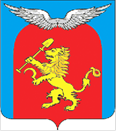 АДМИНИСТРАЦИЯ ЭЛИТОВСКОГО СЕЛЬСОВЕТАЕМЕЛЬЯНОВСКОГО РАЙОНАКРАСНОЯРСКОГО КРАЯПОСТАНОВЛЕНИЕ15.01.2018	                                                   п. Элита                                               №7Об утверждении порядка выдачи разрешения (ордера) на проведение земляных работ, связанных с нарушением благоустройства на территории Элитовского сельсовета     Во исполнении Решения Элитовского сельского Совета депутатов «Об утверждении Правил благоустройства муниципального образования Элитовский сельсовет» №18-89р от 24.08.2017 года, руководствуясь Уставом Элитовского сельсовета, ПОСТАНОВЛЯЮ:1. Утвердить Порядок выдачи разрешения (ордера) на проведение земляных работ, связанных с нарушением благоустройства на территории Элитовского сельсовета, согласно приложению 1.2. Утвердить форму разрешения (ордера) на проведение работ, связанных с нарушением благоустройства, согласно приложению 2.3. Постановление вступает в силу в день, следующий за днем его официального опубликования в газете «Элитовский вестник».4. Контроль за исполнением настоящего постановления оставляю за собой.Глава сельсовета                                                                                          В.В. ЗвягинПриложение №1 к Постановлению главы Элитовского сельсовета от 15.01.2018 года  №7ПОРЯДОКВЫДАЧИ РАЗРЕШЕНИЯ (ОРДЕРА) НА ПРОВЕДЕНИЕ РАБОТ,СВЯЗАННЫХ С НАРУШЕНИЕМ БЛАГОУСТРОЙСТВАI. ОБЩИЕ ПОЛОЖЕНИЯ1. Настоящий Порядок применяется для выдачи разрешения (ордера) на проведение работ, связанных с нарушением благоустройства.2. В настоящем Порядке используются следующие понятия:разрешение (ордер) на проведение работ - документ, предусматривающий возможность выполнения работ, связанных с нарушением благоустройства по строительству, реконструкции, капитальному ремонту, планово-предупредительных работ, работ по устранению аварийных ситуаций на инженерных коммуникациях, установке (замене) опор линий электропередач, связи, контактной сети электротранспорта, опор освещения, рекламных конструкций, ремонту трамвайных и других рельсовых путей, изыскательских работ, связанных с бурением;самовольное разрытие - работы (действия) физических и юридических лиц по строительству, реконструкции, капитальному ремонту, планово-предупредительные работы, работы по устранению аварийных ситуаций на инженерных коммуникациях, связанные с нарушением благоустройства, без получения разрешения (ордера) на данные работы в установленные настоящим Порядком сроки.3. Для обеспечения на территории муниципального образования Элитовский сельсовет чистоты и порядка объектов благоустройства, объектов инженерной инфраструктуры (далее - Объекты), исполнения Правил благоустройства МО Элитовский сельсовет все организации независимо от организационно-правовых форм и форм собственности, а также физические лица (далее - Лицо, выполняющее работы) при проведении работ по строительству, реконструкции и капитальному ремонту, планово-предупредительных работ, работ по устранению аварийных ситуаций на инженерных коммуникациях, установке (замене) опор линий электропередач, связи, опор освещения, рекламных конструкций, изыскательских работ, связанных с бурением, обязаны получить разрешение (ордер) на проведение земляных работ в администрации Элитовского сельсовета, Емельяновского района, Красноярского края по адресу: Красноярский край, Емельяновский район, п. Элита, ул. Заводская д. 18.4. Разрешение (ордер) на проведение земляных работ выдается администрацией  Элитовского сельсовета на каждый Объект отдельно, исключая возможность работы на разных Объектах по одному ордеру.5. Разрешение (ордер) на проведение земляных работ выдается в течение трех рабочих дней с момента подачи заявления на срок согласно составленному Лицом, выполняющим работы, графику производства работ, утвержденному заказчиком (при его наличии) и согласованному с подрядчиком и муниципальным унитарным предприятием Емельяновского района «Коммунальщик» расположенного по адресу: Красноярский край, Емельяновский район, п. Элита, ул. Заводская д. 18, 2 этаж.В графике производства работ указываются непрерывные технологические этапы работ с учетом восстановления благоустройства с целью выявления календарных сроков их выполнения.6. Получение разрешения (ордера) на проведение земляных работ в границах согласованного стройгенплана не требуется при наличии у Лица, выполняющего работы, разрешения на строительство, выданного соответствующим органом администрации Емельяновского района. На все Объекты, выходящие за границы площадки согласованного стройгенплана, выдается разрешение (ордер) на каждый Объект отдельно.7. Разрешение (ордер) на проведение работ по вскрытию асфальтобетонного покрытия, сносу зеленых насаждений не выдается в течение гарантийного срока (два года) после приемки выполненных работ по ремонту, асфальтированию, устройству газонов и зеленых насаждений.Настоящий пункт не распространяется на случаи проведения аварийных работ.8. Сроки и условия, указанные в разрешении (ордере) на проведение работ, являются обязательными для Лица, выполняющего работы. Проведение работ по просроченным разрешениям (ордерам) расценивается как самовольное разрытие.II. ПОРЯДОК ВЫДАЧИ, ПРОДЛЕНИЯ И ЗАКРЫТИЯ РАЗРЕШЕНИЯ(ОРДЕРА) НА ПРОВЕДЕНИЕ РАБОТ, СВЯЗАННЫХ С НАРУШЕНИЕМБЛАГОУСТРОЙСТВА9. При производстве плановых работ по строительству, реконструкции и капитальному ремонту Объектов Лицо, выполняющее работы, для получения разрешения (ордера) на проведение земляных работ представляет администрации Элитовского сельсовета, Емельяновского района, Красноярского края следующие документы:заявление с просьбой о выдаче разрешения (ордера) на проведение земляных работ, подписанное Лицом, выполняющим работы, согласованное заказчиком (при его наличии согласованному с подрядчиком и муниципальным унитарным предприятием Емельяновского района «Коммунальщик» по форме согласно приложению к настоящему Порядку.копию топографического плана масштабом 1:500 с указанием границ земельных участков, занимаемых Объектами, либо земельных участков, на которых предполагается размещение Объектов, согласованный Лицом, выполняющим работы, с владельцами Объектов и земельных участков, которые расположены в зоне производства работ;график производства работ, составленный Лицом, выполняющим работы, с указанием даты начала и даты окончания работ с учетом восстановления нарушенного благоустройства;акт обследования участка на наличие (состояние) объектов внешнего благоустройства, составленный в течение одного рабочего дня специалистом администрации Элитовского сельсовета в присутствии представителя Лица, выполняющего работы (либо его представителя);копию устава Лица, выполняющего работы, и копию приказа о назначении руководителя Лица, выполняющего работы (для юридического лица), копию паспорта (для физического лица), приказ о назначении ответственного за производство работ, доверенность на предоставление и получение документов;копию письменного уведомления правообладателя земельного участка, на территории которого проводятся плановые работы;копии документов, подтверждающих право на проведение работ (договоры подряда, допуск СРО, технические условия на подключение, разрешение на строительство, разрешение на снос зеленых насаждений);проект производства работ, согласованный с администрацией Элитовского сельсовета, при осуществлении работ на автомобильных дорогах общего пользования и прилегающих к дорогам территориях;при осуществлении работ по установке рекламной конструкции необходимо представить копию разрешения на установку и эксплуатацию рекламной конструкции и паспорта рекламного места, выданного уполномоченным органом Емельяновского района.10. При возникновении аварийной ситуации на Объектах Лицо, выполняющее указанные работы, приступает к устранению аварии без оформленного разрешения (ордера) на проведение земляных работ, передав в течение двух часов с момента начала устранения аварии сведения о месте и характере аварии в администрацию Элитовского сельсовета и МУПЕР «Коммунальщик», затем в течение пяти рабочих дней оформляет разрешение (ордер), представив в администрацию Элитовского сельсовета документы указанные в пункте 9 настоящего Порядка.11. Работы по устранению аварий должны производиться в течение всего времени суток (в три смены) до полной ликвидации аварии в присутствии представителей заинтересованных сторон.12. Порядок продления разрешения (ордера) на проведение работ.Продление сроков выполнения работ по разрешению (ордеру) на проведение земляных работ осуществляется после представления Лицом, выполняющим работы, либо заказчиком (при его наличии) письменного обоснования и графика производства работ, составленного Лицом, выполняющим работы, согласованного не позднее пяти рабочих дней с момента окончания сроков, указанных в разрешении (ордере), администрацией Элитовского сельсовета путем фиксации записи в разрешении (ордере) на проведение работ.13. Порядок закрытия разрешения (ордера) на производство земляных работ.Закрытие разрешения (ордера) на проведение земляных работ осуществляется комиссией, состоящей из представителей администрации Элитовского сельсовета, МУПЕР «Коммунальщик» и Лица, выполняющего работы, в течение пяти рабочих дней со дня окончания сроков, указанных в разрешении (ордере) на проведение работ.При завершении работ в установленные разрешением (ордером) на проведение работ сроки и после проверки всех условий, указанных в нем при выдаче, а также восстановлении благоустройства разрешение (ордер) на проведение земляных работ считается закрытым и снятым с контроля администрацией Элитовского сельсовета.Проверка условий, указанных в разрешении (ордере) на проведение земляных работ, производится в соответствии с Правилами благоустройства территории муниципального образования Элитовский сельсовет, утвержденными Решением Элитовского сельского Совета депутатов  №23-107р от 05.04.2012 года, СНиП 3.06.03-85 "Автомобильные дороги", СНиП III-10-75 "Благоустройство территорий", СНиП 3.04.01-87 "Изоляционные и отделочные покрытия", Государственным стандартом Российской Федерации ГОСТ Р 50597-93 "Автомобильные дороги и улицы", СНиП III-4-80 <*> "Техника безопасности в строительстве", Инструкцией по организации движения и ограждению мест производства дорожных работ ВСН 37-84, утвержденной Министерством автомобильных дорог РСФСР 05.03.1984, Федеральным законом от 13.03.2006 N 38-ФЗ "О рекламе", Законом Красноярского края от 02.10.2008 N 7-2161 "Об административных правонарушениях", Постановлением администрации Элитовского сельсовета от 01.09.2016 N 1017 «Об утверждении Порядка сноса зеленых насаждений на территории Элитовского сельсовета».III. ЗАКЛЮЧИТЕЛЬНЫЕ ПОЛОЖЕНИЯ14. В случае появления провалов, просадок грунта или дорожного покрытия в течение двух лет после проведения ремонтно-восстановительных работ над подземными объектами инженерной инфраструктуры в местах, где проводились ремонтно-восстановительные работы, и в местах, где ремонтно-восстановительные работы непосредственно не производились, но провалы и просадки грунта образовались в результате выполнения этих работ, Лицо, выполняющее работы, должно устранить нарушения в течение суток с момента их выявления в соответствии с пунктом 4.8.19 Правил благоустройства территории муниципального образования Элитовский сельсовет утвержденных Решением Элитовского сельского Совета депутатов №18-89р от 24.08.2017 года.В случае если Лицо, выполняющее работы, осуществляет производство работ без разрешения (ордера) на проведение земляных работ, а также с нарушением настоящего Порядка, несет ответственность в соответствии со статьями 5.1, 12.1 Закона Красноярского края от 02.10.2008 N 7-2161 "Об административных правонарушениях".15. При проведении работ по строительству, реконструкции, капитальному ремонту, планово-предупредительных работ, работ по устранению аварийных ситуаций на инженерных коммуникациях, проходящих по участкам улично-дорожной сети, Лицо, выполняющее работы, должно иметь составленную схему организации движения транспортных средств и пешеходов на участке производства работ, согласованную подразделением Государственной инспекции безопасности дорожного движения МВД России, в соответствии с пунктами 1.3, 1.4, 1.5 Инструкции по организации движения и ограждению мест производства дорожных работ ВСН 37-84 от 05.03.1984.При получении сообщения о произошедших авариях, связанных с нарушением правил проведения строительно-монтажных, планово-предупредительных и аварийных работ, администрация Элитовского сельсовета незамедлительно уведомляет любым доступным способом, позволяющим осуществить фиксацию сообщения, об указанных фактах органы внутренних дел (полиции).16. Текущий контроль за производством работ по выданному разрешению (ордеру) осуществляется администрацией Элитовского сельсовета Емельяновского района Красноярского края.Приложение №2 к Постановлению главы Элитовского сельсовета от 15.01.2018 года  №7                                                   Главе                                                   Элитовского сельсовета                                                   Емельяновского района                                                   Красноярского края								    ________________________                                                   от _____________________                                                           (заказчик)                                 ЗАЯВЛЕНИЕ               на получение разрешения (ордера) N _________    Прошу   выдать  разрешение  (ордер)  на  производство  земляных  работ,предоставляя в полном объеме утвержденный и согласованный проект (схему) наплановое (аварийное) производство работ: _____________________________________________________________________________________________________________                                (вид работ)    По адресу: ____________________________________________________________    При этом гарантирую следующее:    1. Обеспечить   выполняемые   работы   полностью:   рабочей   силой,материалами,   механизмами   и   средствами   на   производство   работ   ивосстановление нарушенных элементов благоустройства.    2. Выполнение работ вести согласно графику производства работ.    3. В  течение  гарантийного  срока со дня закрытия разрешения (ордера)нести ответственность за просадку и деформацию покрытий.    4. Работы  сдать  по  разрешению  (ордеру)  представителям администрации Элитовского сельсовета.    5. Соблюдать Правила благоустройства, озеленения и содержания территории муниципального образования Элитовский сельсовет при производстве  работ  по  строительству,  реконструкции  и ремонту подземных коммуникаций, утвержденные   Решением Элитовского сельского Совета депутатов №23-107р от 05.04.2012 года, а также работу производить с выполнением условий, указанных в разрешении (ордере) и согласованном проекте.   6.  Нести  ответственность  за  нарушение  в  сфере  благоустройства  всоответствии  с  Законом  Красноярского  края  от  02.10.2008  N 7-2161 "Обадминистративных правонарушениях".    Исполнитель работ (подрядная организация): __________________________________________________________________________________________________________________________________________________________________________________     (название организации, номер и дата договора подряда, юридический                       и фактический адрес, телефон)    Я, ____________________________________________________________________ (Ф.И.О., должность руководителя подрядной организации, мобильный телефон)______________________________________________________________________________________________________________________________________________________назначаю ответственного за производство работ: __________________________________________________________________________________________________________________________________________________________________________________(должность, Ф.И.О., паспортные данные, телефон ответственного за выполнение                                  работ)М.П.               ________________________________________________________                                  (подпись руководителя, печать, дата)    Организация,  выполняющая работы по восстановлению нарушенного внешнегоблагоустройства: _____________________________________________________________________________________________________________________________________    (наименование организации, юридический и фактический адрес, Ф.И.О.                               руководителя,___________________________________________________________________________                  номер и дата договора подряда, телефон)    Заказчик: ___________________________________________________________________________________________________________________________________________________________________________________________________________________(наименование организации, юридический и фактический адрес, телефон, факс,                                  e-mail)    Ф.И.О. ________________________________________________________________                (руководитель организации-заказчика, или доверенное лицо___________________________________________________________________________                  с указанием номера и даты доверенности)М.П.                _______________________________________________________                               (подпись руководителя, печать, дата)                               СОГЛАСОВАНО:    МУПЕР «Коммунальщик»: ____________________________________________________________________________________________________________________________                  должность, Ф.И.О., расшифровка подписи)М.П."__" ____________ 20__ г.    Администрация Элитовского сельсовета: ____________________________________________________________________________________________________________                 (должность, Ф.И.О., расшифровка подписи)М.П."__" ____________ 20__ г.АДМИНИСТРАЦИЯЭЛИТОВСКОГО СЕЛЬСОВЕТАЕМЕЛЬЯНОВСКОГО РАЙОНА КРАСНОЯРСКОГО КРАЯ__________________________________________________________________663011, Красноярский край, Емельяновский район, п. Элита, ул. Заводская, 18, тел. (8391) 332 94 35                         РАЗРЕШЕНИЕ (ОРДЕР) N ____            на плановое (аварийное) производство земляных работЗаказчик:___________________________________________________________________________                       (организация, адрес, телефон)Исполнитель работ:___________________________________________________________________________                       (организация, адрес, телефон)___________________________________________________________________________         (должность, Ф.И.О. ответственного за производство работ)разрешается производство работ _________________________ по проекту (схеме)по адресу: ул. ____________________________________________________________                                              (адрес)на участке от точки до точки "_____" по схеме___________________________________________________________________________           (место работ: тротуар, газон, проезжая часть и т.д.)разрешается арендовать (занять) участок под раскопку и складированиематериалов: ____ кв. м.                           Особые условия работ    1. ____________________________________________________________________    2. ____________________________________________________________________    3. ____________________________________________________________________    4. ____________________________________________________________________    5. ____________________________________________________________________    Срок производства работ разрешен с "__" ____________ 20__ г.                                     по "__" ____________ 20__ г.            Работы производить с выполнением следующих условий:    1.  Соблюдаю  Правила благоустройства территорий города Красноярска при производстве    работ   по   строительству   и   переустройству   подземных коммуникаций,   утвержденные   Решения Элитовского сельского Совета депутатов №23-107р от 05.04.2012 года, а также работу производить с выполнением условий, указанных в разрешении (ордере) и согласованном проекте.    2.    Обеспечить   выполняемые   работы   полностью:   рабочей   силой, материалами,   механизмами   и   средствами   на   производство   работ   и восстановление нарушенных элементов благоустройства.    3. Выполнить работы в сроки, указанные в графике производства работ.    4.   На  все  время  производства  работ,  лицо,  ответственное  за  ее выполнение,  обязано  находиться  на месте работ, иметь при себе разрешение (ордер) и согласованный проект.    5.  Работы по разрешению (ордеру) сдать представителям Элитовского сельсовета в  течение 5 дней и передать разрешение (ордер) для снятия с учета.    6.  В  течение  гарантийного  срока (2 года) со дня закрытия разрешения(ордера) нести ответственность за просадку и деформацию покрытий.    7.  Нести  ответственность  за  нарушение  в  сфере  благоустройства  всоответствии со ст. ст. 5.1, 12.1  Закона  Красноярского края от 02.10.2008N 7-2161 "Об административных правонарушениях".    8.  Ответственность за нарушение условий настоящего разрешения (ордера)в  административном  и  судебном  порядке  несет  организация,  выполняющаяработы.Разрешение (ордер) получил:"__" ___________ 20__ г. __________________________________________/Ф.И.О./                            (должность, подпись)          М.П.Настоящее разрешение (ордер) выдан администрацией Элитовского сельсовета:"__" ___________ 20__ г. __________________________________________/Ф.И.О./                            (должность, подпись)          М.П.Выполненные работы по разрешению (ордеру) приняты комиссией:Администрации Элитовского сельсовета:"__" ___________ 20__ г. __________________________________________/Ф.И.О./                            (должность, подпись)          М.П.МУПЕР «Коммунальщик»:"__" ___________ 20__ г. __________________________________________/Ф.И.О./                            (должность, подпись)          М.П.Дополнительное согласование по закрытию разрешения (ордера):Организация"__" ___________ 20__ г. __________________________________________/Ф.И.О./                            (должность, подпись)          М.П.Организация"__" ___________ 20__ г. __________________________________________/Ф.И.О./                            (должность, подпись)          М.П.Продление сроков:____________________________________________________________________________________________________________________________________________________________________________________________________________________________________________________________________________________________________________Настоящее разрешение (ордер) сдано в администрацию Элитовского сельсовета "__" ________________ 20__ г.С условиями гарантийных обязательств ознакомлен:______________________________________________________________________________________________________________________________________________________                   (наименование организации-заказчика)"__" ___________ 20__ г. __________________________________________/Ф.И.О./                            (должность, подпись)          М.П.